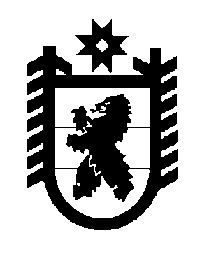 Российская Федерация Республика Карелия    ПРАВИТЕЛЬСТВО РЕСПУБЛИКИ КАРЕЛИЯПОСТАНОВЛЕНИЕот  5 октября 2017 года № 343-Пг. Петрозаводск О разграничении имущества, находящегося в муниципальной собственности Ладвинского сельского поселенияВ соответствии с Законом Республики Карелия от 3 июля 2008 года № 1212-ЗРК «О реализации части 111 статьи 154 Федерального закона 
от 22 августа 2004 года № 122-ФЗ «О внесении изменений 
в законодательные акты Российской Федерации и признании утратившими силу некоторых законодательных актов Российской Федерации в связи с принятием федеральных законов  «О внесении изменений и дополнений в Федеральный закон «Об общих принципах организации законодательных (представительных) и исполнительных органов государственной власти субъектов Российской Федерации» и «Об общих принципах организации местного самоуправления в Российской Федерации» Правительство Республики Карелия 
п о с т а н о в л я е т:1. Утвердить перечень имущества, находящегося в муниципальной собственности Ладвинского сельского поселения, передаваемого в муниципальную собственность Прионежского муниципального района, согласно приложению.2. Право собственности на передаваемое имущество возникает 
у Прионежского муниципального района со дня вступления в силу настоящего постановления.  Глава Республики Карелия                                          А.О. ПарфенчиковПереченьимущества, находящегося в муниципальной собственности 
Ладвинского сельского поселения, передаваемого в муниципальную собственность Прионежского муниципального района______________________Приложение  к постановлению Правительства Республики Карелия                от  5 октября 2017 года № 343-ПНаименованиеимуществаАдрес местонахожденияимуществаИндивидуализирующиехарактеристики имуществаКвартирапос. Ладва, 
ул. Комсомольская, д. 6а, кв. 17двухкомнатная благоустроенная,  площадь 50,4 кв. м, кадастровая стоимость 378639,07 руб.